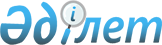 О внесении изменений в решение Курчатовского городского маслихата от 29 декабря 2021 года № 12/84-VII "О бюджете города Курчатов на 2022-2024 годы"Решение Курчатовского городского маслихата области Абай от 30 ноября 2022 года № 25/157-VII
      Курчатовский городской маслихат РЕШИЛ:
      1. Внести в решение Курчатовского городского маслихата "О бюджете города Курчатов на 2022-2024 годы" от 29 декабря 2021 года № 12/84-VII (зарегистрировано в реестре государственной регистрации Нормативных правовых актов под № 26257) следующие изменения:
      пункт 1 изложить в новой редакции:
      "1. Утвердить бюджет города Курчатов на 2022-2024 годы согласно приложениям 1, 2, 3 соответственно, в том числе на 2022 год в следующих объемах:
      1) доходы – 1 736 114,0 тысяч тенге:
      налоговые поступления – 1 493 266,0 тысяч тенге;
      неналоговые поступления – 18 306,0 тысяч тенге;
      поступления от продажи основного капитала – 5 313,0 тысяч тенге;
      поступления трансфертов – 219 229,0 тысяч тенге;
      2) затраты – 1 758 326,6 тысяч тенге;
      3) чистое бюджетное кредитование – 0,0 тысяч тенге:
      бюджетные кредиты – 0,0 тысяч тенге;
      погашение бюджетных кредитов – 0,0 тысяч тенге;
      4) сальдо по операциям с финансовыми активами – 0,0 тысяч тенге:
      приобретение финансовых активов – 0,0 тысяч тенге;
      поступления от продажи финансовых активов государства – 0,0 тысяч тенге;
      5) дефицит (профицит) бюджета – -22 212,6 тысяч тенге;
      6) финансирование дефицита (использование профицита) бюджета – 22 212,6 тысяч тенге:
      поступление займов – 0,0 тысяч тенге;
      погашение займов – 37 598,0 тысяч тенге;
      используемые остатки бюджетных средств – 59 810,6 тысяч тенге.";
      приложение 1 к указанному решению изложить в новой редакции согласно приложению к настоящему решению.
      2. Настоящее решение вводится в действие с 1 января 2022 года. Бюджет города Курчатов на 2022 год
					© 2012. РГП на ПХВ «Институт законодательства и правовой информации Республики Казахстан» Министерства юстиции Республики Казахстан
				
      Секретарь Курчатовского городского маслихата 

Б. Тажиев
Приложение к решению 
Курчатовского 
городского маслихата 
от 30 ноября 2022 года 
№ 25/157-VIIПриложение 1 к решению 
Курчатовского 
городского маслихата 
от 29 декабря 2021 года 
№ 12/84-VII
Категория
Категория
Категория
Категория
Всего доходы (тыс. тенге)
Класс
Класс
Класс
Всего доходы (тыс. тенге)
Подкласс
Подкласс
Всего доходы (тыс. тенге)
Наименование
Всего доходы (тыс. тенге)
1
2
3
4
5
1. Доходы
1 736 114,0
1
Налоговые поступления
1 493 266,0
01
Подоходный налог 
708 240,0
1
Корпоративный подоходный налог
9 426,0
2
Индивидуальный подоходный налог
698 814,0
03
Социальный налог
583 806,0
1
Социальный налог
583 806,0
04
Налоги на собственность
166 862,0
1
Налоги на имущество
89 660,0
3
Земельный налог
39 551,0
4
Налог на транспортные средства
37 651,0
05
Внутренние налоги на товары, работы и услуги
31 108,0
2
Акцизы
550,0
3
Поступления за использование природных и других ресурсов
26 016,0
4
Сборы за ведение предпринимательской и профессиональной деятельности
4 542,0
08
Обязательные платежи, взимаемые за совершение юридически значимых действий и (или) выдачу документов уполномоченными на то государственными органами или должностными лицами
3 250,0
1
Государственная пошлина
3 250,0
2
Неналоговые поступления
18 306,0
01
Доходы от государственной собственности
9 362,0
5
Доходы от аренды имущества, находящегося в государственной собственности
9 187,0
9
Прочие доходы от государственной собственности
175,0
06
Прочие неналоговые поступления
8 944,0
1
Прочие неналоговые поступления
8 944,0
3
Поступления от продажи основного капитала
5 313,0
03
Продажа земли и нематериальных активов
5 313,0
1
Продажа земли 
4 563,0
2
Продажа нематериальных активов
750,0
4
Поступления трансфертов
219 229,0
02
Трансферты из вышестоящих органов государственного управления
219 229,0
2
Трансферты из областного бюджета
219 229,0
Функциональная группа
Функциональная группа
Функциональная группа
Функциональная группа
Функциональная группа
Всего расходы (тыс. тенге)
Функциональная подгруппа
Функциональная подгруппа
Функциональная подгруппа
Функциональная подгруппа
Всего расходы (тыс. тенге)
Администратор бюджетных программ
Администратор бюджетных программ
Администратор бюджетных программ
Всего расходы (тыс. тенге)
Программа
Программа
Всего расходы (тыс. тенге)
Наименование
Всего расходы (тыс. тенге)
1
2
3
4
5
6
II. Затраты
1 758 326,6
01
Государственные услуги общего характера
342 746,0
1
Представительные, исполнительные и другие органы, выполняющие общие функции государственного управления
219 285,0
112
Аппарат маслихата района (города областного значения)
40 518,0
001
Услуги по обеспечению деятельности маслихата района (города областного значения)
40 518,0
122
Аппарат акима района (города областного значения)
178 767,0
001
Услуги по обеспечению деятельности акима района (города областного значения)
178 767,0
2
Финансовая деятельность
546,0
459
Отдел экономики и финансов района (города областного значения)
546,0
003
Проведение оценки имущества в целях налогообложения
546,0
9
Прочие государственные услуги общего характера
122 915,0
459
Отдел экономики и финансов района (города областного значения)
44 007,0
001
Услуги по реализации государственной политики в области формирования и развития экономической политики, государственного планирования, исполнения бюджета и управления коммунальной собственностью района (города областного значения)
44 007,0
801
Отдел занятости, социальных программ и регистрации актов гражданского состояния района (города областного значения)
40 186,0
001
Услуги по реализации государственной политики на местном уровне в сфере занятости, социальных программ и регистрации актов гражданского состояния
40 186,0
809
Отдел жилищно-коммунального хозяйства, пассажирского транспорта, автомобильных дорог, строительства, архитектуры и градостроительства района (города областного значения)
38 722,0
001
Услуги по реализации государственной политики на местном уровне в области жилищно-коммунального хозяйства, пассажирского транспорта, автомобильных дорог, строительства, архитектуры и градостроительства 
38 547,0
015
Капитальные расходы государственного органа
175,0
02
Оборона
6 655,0
1
Военные нужды
5 515,0
122
Аппарат акима района (города областного значения)
5 515,0
005
Мероприятия в рамках исполнения всеобщей воинской обязанности
5 515,0
2
Организация работы по чрезвычайным ситуациям
1 140,0
122
Аппарат акима района (города областного значения)
1 140,0
006
Предупреждение и ликвидация чрезвычайных ситуаций масштаба района (города областного значения)
1 140,0
03
Общественный порядок, безопасность, правовая, судебная, уголовно-исполнительная деятельность
7 045,2
9
Прочие услуги в области общественного порядка и безопасности
7 045,2
809
Отдел жилищно-коммунального хозяйства, пассажирского транспорта, автомобильных дорог, строительства, архитектуры и градостроительства района (города областного значения)
7 045,2
021
Обеспечение безопасности дорожного движения в населенных пунктах
7 045,2
06
Социальная помощь и социальное обеспечение
216 981,2
1
Социальное обеспечение
15 914,0
801
Отдел занятости, социальных программ и регистрации актов гражданского состояния района (города областного значения)
15 914,0
010
Государственная адресная социальная помощь
15 914,0
2
Социальная помощь
200 892,2
801
Отдел занятости, социальных программ и регистрации актов гражданского состояния района (города областного значения)
200 892,2
004
Программа занятости
100 928,0
007
Оказание жилищной помощи
462,7
009
Материальное обеспечение детей-инвалидов, воспитывающихся и обучающихся на дому
74,3
011
Социальная помощь отдельным категориям нуждающихся граждан по решениям местных представительных органов
37 737,6
014
Оказание социальной помощи нуждающимся гражданам на дому
11 054,0
017
Обеспечение нуждающихся инвалидов обязательными гигиеническими средствами и предоставление услуг специалистами жестового языка, индивидуальными помощниками в соответствии с индивидуальной программой реабилитации инвалида 
20 044,6
023
Обеспечение деятельности центров занятости населения
30 591,0
9
Прочие услуги в области социальной помощи и социального обеспечения
175,0
801
Отдел занятости, социальных программ и регистрации актов гражданского состояния района (города областного значения)
175,0
018
Оплата услуг по зачислению, выплате и доставке пособий и других социальных выплат
175,0
07
Жилищно-коммунальное хозяйство
140 639,3
1
Жилищное хозяйство
1 740,0
809
Отдел жилищно-коммунального хозяйства, пассажирского транспорта, автомобильных дорог, строительства, архитектуры и градостроительства района (города областного значения)
1 740,0
003
Организация сохранения государственного жилищного фонда
1 740,0
2
Коммунальное хозяйство
53 351,0
809
Отдел жилищно-коммунального хозяйства, пассажирского транспорта, автомобильных дорог, строительства, архитектуры и градостроительства района (города областного значения)
53 351,0
012
Функционирование системы водоснабжения и водоотведения
53 351,0
3
Благоустройство населенных пунктов
85 548,3
809
Отдел жилищно-коммунального хозяйства, пассажирского транспорта, автомобильных дорог, строительства, архитектуры и градостроительства района (города областного значения)
85 548,3
007
Освещение улиц в населенных пунктах
43 263,7
016
Обеспечение санитарии населенных пунктов
10 135,9
017
Содержание мест захоронений и захоронение безродных
900,0
018
Благоустройство и озеленение населенных пунктов
31 248,7
08
Культура, спорт, туризм и информационное пространство
219 639,4
1
Деятельность в области культуры
95 873,2
457
Отдел культуры, развития языков, физической культуры и спорта района (города областного значения)
95 873,2
003
Поддержка культурно-досуговой работы
95 873,2
2
Спорт
20 835,0
457
Отдел культуры, развития языков, физической культуры и спорта района (города областного значения)
19 965,0
008
Развитие массового спорта и национальных видов спорта
19 965,0
809
Отдел жилищно-коммунального хозяйства, пассажирского транспорта, автомобильных дорог, строительства, архитектуры и градостроительства района (города областного значения)
870,0
008
Развитие объектов спорта
870,0
3
Информационное пространство
29 640,9
456
Отдел внутренней политики района (города областного значения)
3 000,0
002
Услуги по проведению государственной информационной политики 
3 000,0
457
Отдел культуры, развития языков, физической культуры и спорта района (города областного значения)
26 640,9
006
Функционирование районных (городских) библиотек
16 982,9
007
Развитие государственного языка и других языков народа Казахстана
9 658,0
9
Прочие услуги по организации культуры, спорта, туризма и информационного пространства
73 290,3
456
Отдел внутренней политики района (города областного значения)
48 144,2
001
Услуги по реализации государственной политики на местном уровне в области информации, укрепления государственности и формирования социального оптимизма граждан
29 832,2
003
Реализация мероприятий в сфере молодежной политики
18 312,0
457
Отдел культуры, развития языков, физической культуры и спорта района (города областного значения)
25 146,1
001
Услуги по реализации государственной политики на местном уровне в области культуры, развития языков, физической культуры и спорта
23 046,4
014
Капитальные расходы государственного органа 
297,6
032
Капитальные расходы подведомственных государственных учреждений и организаций
1 802,1
10
Сельское, водное, лесное, рыбное хозяйство, особо охраняемые природные территории, охрана окружающей среды и животного мира, земельные отношения
46 094,2
9
Прочие услуги в области сельского, водного, лесного, рыбного хозяйства, охраны окружающей среды и земельных отношений
46 094,2
806
Отдел сельского хозяйства, земельных отношений и предпринимательства района (города областного значения)
46 094,2
001
Услуги по реализации государственной политики на местном уровне в области развития сельского хозяйства, земельных отношений и предпринимательства
46 094,2
12
Транспорт и коммуникации
54 700,0
1
Автомобильный транспорт
54 700,0
809
Отдел жилищно-коммунального хозяйства, пассажирского транспорта, автомобильных дорог, строительства, архитектуры и градостроительства района (города областного значения)
54 700,0
025
Обеспечение функционирования автомобильных дорог
54 700,0
13
Прочие
33 822,6
9
Прочие
33 822,6
459
Отдел экономики и финансов района (города областного значения)
30 037,0
012
Резерв местного исполнительного органа района (города областного значения)
30 037,0
809
Отдел жилищно-коммунального хозяйства, пассажирского транспорта, автомобильных дорог, строительства, архитектуры и градостроительства района (города областного значения)
3 785,6
065
Формирование или увеличение уставного капитала юридических лиц
3 785,6
14
Обслуживание долга
3 340,0
1
Обслуживание долга
3 340,0
459
Отдел экономики и финансов района (города областного значения)
3 340,0
021
Обслуживание долга местных исполнительных органов по выплате вознаграждений и иных платежей по займам из областного бюджета
3 340,0
15
Трансферты
686 663,7
1
Трансферты
686 663,7
459
Отдел экономики и финансов района (города областного значения)
686 663,7
006
Возврат неиспользованных (недоиспользованных) целевых трансфертов
10,7
024
Целевые текущие трансферы из нижестоящего бюджета на компенсацию потерь вышестоящего бюджета в связи с изменением законодательства
686 514,0
054
Возврат сумм неиспользованных (недоиспользованных) целевых трансфертов, выделенных из республиканского бюджета за счет целевого трансферта из Национального фонда Республики Казахстан
139,0
III. Чистое бюджетное кредитование
0,0
Бюджетные кредиты
0,0
5
Погашение бюджетных кредитов
0,0
IV. Сальдо по операциям с финансовыми активами:
0,0
Приобретение финансовых активов
0,0
6
Поступление от продажи финансовых активов государства
0,0
 V. Дефицит (профицит) бюджета
-22 212,6
VI. Финансирование дефицита (использование профицита) бюджета
22 212,6
7
Поступления займов
0,0
16
Погашение займов
37 598,0
1
Погашение займов
37 598,0
459
Отдел экономики и финансов района (города областного значения)
37 598,0
005
Погашение долга местного исполнительного органа перед вышестоящим бюджетом
37 598,0
8
Используемые остатки бюджетных средств
59 810,6
01
Остатки бюджетных средств
59 810,6
1
Свободные остатки бюджетных средств
59 810,6